Major Project 1 – Word – 150 PointsPurpose & Introduction. Thus far in K200 you have been working out of the textbook following step-by-step instructions to create and edit documents in Word. This helped you learn skills in creating and editing documents. Now you will need to use those learned skills to complete the below projects.There are three parts to Major Project #1 - Word: Part 1 – Mail Merge; Part 2 - Cover Letters; and Part 3 – Newsletter. Each will require you to apply what you have learned about Word.  Student Data Files.  You will find the needed assignment files on the All Project Due Dates Webpage listed under Major Project #1 - Word.Submit for Grading.  Electronic copies of the major project files must be in the Major Project #1 – Word section in Canvas Assignments by 11:59 pm. Wednesday, February 14, 2024. If your work is not in this section, it will not be graded. You will not submit any printed material. Files to be submitted: Lastname_Firstname_Assemble_Mail_Merge.docxLastname_Firstname_Cover_Letter_Johnson.docx Lastname_Firstname_Cover_Letter_Mathers.docxLastname_Firstname_Newsletter.docx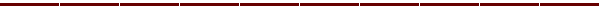 TASKS: Part 1 – Mail Merge; Part 2 - Cover Letters; and Part 3 – NewsletterPart 1 – Mail MergePart 1 will assess your skills in performing a mail merge. You will create a mail merge documents with labels. You will use the source document provided and your labels will be Avery US Letter 5160 Labels. This part is worth 50 points. Before You Begin:  Refresh your memory on creating a mail merge. Watch the video Mail Merge Update in the Microsoft Word Chapter 4 | Create Newsletters and Mail Merge Documents page in Week 5 – Word module in Canvas. It will be found under the title Additional Instructions. The steps you will need to complete this mail merge are the same as shown in the video. Proposed Workflow: To help you with this project do the following: Make sure to download files as a zipped folder to the Desktop.Make sure to unzip the folder on the Desktop.Open the folder. Click and drag the file avengingaddresslabels.docx to the Desktop outside of the folder! Now start and complete the mail merge.Open Word and select Mailings tab to begin your mail merge. Follow the same steps given in the above video to create your mail merge. When selecting labels, make sure to choose Avery US Letter, 5160 Labels. Sometimes it is listed as 5160 Labels. Make sure to find the 5160 number. Make sure the addresses are singled spaced and fit inside each label. Make sure the line spacing before and after is 0. NOTE: If it isn’t 0 the labels will look double spaced, and you will lose points. When you are finished, name the labels1 file Lastname_Firstname_Assemble_Mail_Merge.docx.When finished, review grading criteria below. Fix if something is wrong. Submit the document Lastname_Firstname_Assemble_Mail_Merge.docx.Criteria for Success: Grading Rubric: Names and addresses must come from avengingaddresslabels.docx. (-10 if any missing)All address fields must appear. (-10 if any missing)Addresses must be singled spaced. (-10 if not done)Addresses must have 0 line spacing. (-10 if not done)Each label must have only one address and it must fit on only one label. (-10 if not done)File must have proper name: Lastname_Firstname_Assemble_Mail_Merge.docx. (-10 if named incorrectly)Submitted to Major Project #1 – Word in Assignments. (-50 if not done)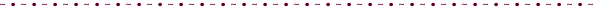 Part 2 – Cover LettersPart 2 will assess your skills in differentiating and applying formats. You will also see how good cover letters are formatted and written.In your student download files you will see the file cover-letter-iusph-career-services.pdf. Open and study this handout. It gives you great advice on creating a cover letter. You can use this for the rest of your life. Notice the letter example of the first page from Lucy Johnson.  Note: Do NOT copy the text from the PDF and paste into a Word document (we will know and you will receive 0 points). Yes, you may copy and paste from the .rtf files to a .docx Word file if you wish.  Best method is to open the .rtf files, save them as Word files, then edit. When you are finished, you will submit the documents Lastname_Firstname_Cover_Letter_Johnson.docx and Lastname_Firstname_Cover_Letter_Mathers.docx. This project is worth 50 points. Each letter is worth 25 points.Proposed Workflow: Johnson Letter: To help you with this project do the following:Inside the mp1-files folder you will see the file: johnson-letter.rtf. Open this file in Word 365/2019 and save it as Lastname_Firstname_Cover_Letter_Johnson.docx. MAKE SURE YOU SAVE IT AS A .DOCX. [Steps: File > Save As… > File type > .docx]Open the PDF file cover-letter-iusph-career-services.pdf.Compare the PDF file and your Word document Lastname_Firstname_Cover_Letter_Johnson.docx. There are several style differences: 1.) Paragraphs are in wrong order, and 2.) Formatting is way off. Fix those problems by doing the next steps.Put the paragraphs in the same order as the example. Apply the following formatting to the document: Margins must be one inch all around.Font throughout entire text of both letters must be Garamond, EXCEPT for the signatures! Signature must be Lucida Handwriting. Font sizes can vary to make the letter fit on one page.Each letter must be one page only. There can be no blank second page either. Must have the line and paragraph spacing shown in document. This can mean adding a line using the Enter key. No blue letters or blue underlines showing hyperlinks. In fact, no blue or underlined words at all!No underlines showing hyperlinks either.  Make sure paragraphs are in the same order as the PDF example. Page layout MUST be Portrait!!!Note: The line under Lucy Johnson’s information is optional. When you have finished the above formatting, run a Spelling and Grammar check. Make corrections as needed. When finished, review grading criteria below. Fix if something is wrong. Submit the file Lastname_Firstname_Cover_Letter_Johnson.docx for grading. Proposed Workflow: Mathers Letter: To help you with this project do the following:You will also see the file mathers-letter.rtf. Open it in Word 2019 and save it in as Lastname_Firstname_Cover_Letter_Mathers.docx. [Steps: File > Save As… > File type > .docx]The paragraphs are in the correct order; however, you will notice the formatting does not match the formatting given for the Johnson letter above. In fact, it is not good formatting for a letter.  Apply the same formatting given in the Johnson letter above: Margins must be one inch all around.All text must be left aligned. Font throughout entire text of both letters must be Garamond, EXCEPT for the signatures! Signatures must be Lucida Handwriting. Font sizes can vary to make the letter fit on one page.Each letter must be one page only. There can be no blank second page either. Must have the line and paragraph spacing shown in document. This can mean adding a line using the Enter key. No blue letters or blue underlines showing hyperlinks. In fact, no blue or underlined words at all!No underlines showing hyperlinks either.  Do not change order of paragraphs.Page layout MUST be Portrait!!!When finished, review grading criteria below. Fix if something is wrong. Submit Lastname_Firstname_Cover_Letter_Mathers.docx.  for grading. Criteria for Success: Grading Rubric: Each letter must be a .docx file.  (-10 if not done)Letter Portrait Orientation for Layout ONLY! (-10 if not done)Each letter must have the same paragraphs and addresses as the examples. Paragraphs and addresses must be in the same order. (-10 if not correct)Use the following formatting rules for both documents: (-10 for each item missing/incorrect)Margins must be one inch all around.Font throughout entire text of both letters must be Garamond, EXCEPT for the signatures! Signatures must be Lucida Handwriting. Font sizes can vary to make the letter fit on one page.Each letter must be one page only. No extra blank page.Must have the line and paragraph spacing given in document. This can mean adding a line using the Enter key. No blue letters or blue underlines showing hyperlinks. In fact, no blue at all!No underlines showing hyperlinks either.  Page layout MUST be Portrait!!!Each file must use correct spelling and grammar.Run spelling and grammar check. (-10 for each item missing/incorrect)Files must have proper names: Lastname_Firstname_Cover_Letter_Johnson.docx and Lastname_Firstname_Cover_Letter_Mathers.docx. (-10 for not done)Submitted to Major Project #1 – Word in Assignments. (-50 if not done)Part 3 – NewsletterPart 3 will assess your skills in applying formats, using columns, creating WordArt, inserting graphics, and creating headers and footers. In your instructor download files you will see a file move-newsletter.rtf. It is the newsletter of a fictitious Indiana University group called IU Move. You will need to format this newsletter to meet the criteria given in Grading Points below. When you are finished, you will submit the document Lastname_Firstname_Newsletter.docx. This project is worth 50 points.Note: Yes, you may use a built-in Word newsletter template, however it can only be two pages long and you must have appropriate images. Proposed Workflow: To help you with this project do the following:Open move-newsletter.rtf and save it as Lastname_Firstname_Newsletter.docx. File must be converted to .docx using Microsoft Word 365/2019. [Steps: File > Save As… > File type > .docx]Text is in correct order but MUST fill only two pages. To make this happen, do the following: Resize wordsAdd columns and/or tables to make words fit on only two pages. Make the first two words “IU Move” WordArt. THESE WORDS MUST NOT BE IN THE TOP HEADER! It must be the first line UNDER the header. Note that document has three sections: Club Sports (Note: Intramural Teams are part of the Club Sports section); Jill Behrman Color the Campus 5K Run; and IU Bouldering. Each section must have its own title formatted to stand out from the rest of the text. You can format text using WordArt, your own formatting, and/or the built-in header styles. You must use columns or a table in this document. At least one section must be two or three columns OR be in a table with two or three columns. The entire document can be two or three columns or one table if you wish.Each section must have at least one image. (More is fine.) Images can be Clipart or taken from the Web. You must have a have header and footer. They must have the words given below.  Headers must say “Welcome to IU Move Newsletter!” Footer must say “Edited by Firstname Lastname DateCheck the size of your document. Make sure it fills two pages. It cannot be over two pages and cannot be one and a half pages. You can resize the images and text to completely fill two and only two pages. There cannot be a blank page three. Run a spelling and grammar check. When finished, review grading criteria below. Fix if something is wrong. Submit Lastname_Firstname_Newsletter.docx to Major Project #1 – Word in Assignments. Criteria for Success: Grading Rubric: File must be converted to .docx. (-10 for not done)CANNOT be longer than two pages. No blank third page. (-10 for not done)Must completely cover one two pages. (Do not have a lot of white space at the end of the second page. You can resize pictures, fonts, paragraph space, etc., to create or lessen space on the document.) (-10 for not done)Must have three sections: Club Sports (Note: Intramural Teams are part of the Club Sports section); Jill Behrman Color the Campus 5K Run; and IU Bouldering. (Create sections with formatting and headers.) (-10 for not done)Each section must have its own title. For this part, titles can be specially formatted text, or WordArt, as well as built in header styles.  (-10 for not done)IU Move at top of document MUST be WordArt. (-10 for not done)IU Move at top of document MUST NOT BE IN HEADER SPACE. (-10 for not done)At least one section must be two or three columns or table. (Entire document can be two or three columns if you wish.) (-10 for not done)Each section must have at least one image. (More is fine.) (-10 for not done)Images can be Clipart or taken from the Web. Must have header and footer describing document.  Headers must say “Welcome to IU Move Newsletter!” (-10 for not done)Footer must say “Edited by Firstname Lastname Date.) (-10 for not done)Must have correct spelling and grammar. (-10 for not done)Files must have proper names: Lastname_Firstname_Newsletter.docx (-10 for not done)Submitted to Major Project #1 – Word in Assignments. (-50 if not done)